★ヨーグルトの爽やかサラダ★＜材料６人分＞Δ水菜　　　　　　１５０ｇ　　Δアロエヨーグルト　　　２ｐΔにんじん　　　　１／２本　　Δ黒こしょう　　　　　　少々Δオレンジ　　　　　　１個　　Δ粉チーズ　　　　　　　適量Δマヨネーズ　　　　　適量＜作り方＞○水菜は４ｃｍ長さに切り、にんじんはせん切りにしておく。オレンジは皮をむいて一口大に切っておく。○ボールに材料をすべて入れ、ヨーグルト、黒こしょうで和える。器に盛り、好みでマヨネーズをかけ、粉チーズをふりかける。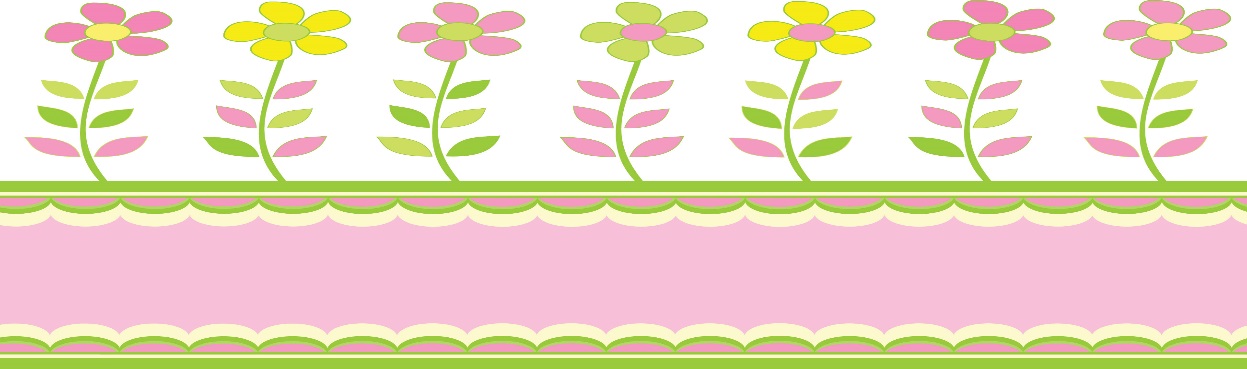 ｛栄養成分表示｝エネルギーたんぱく質脂　質炭水化物ナトリウムカルシウム６１ｋｃａｌ２．５ｍｇ２．５ｍｇ７．７ｍｇ６４ｍｇ１２０ｍｇ